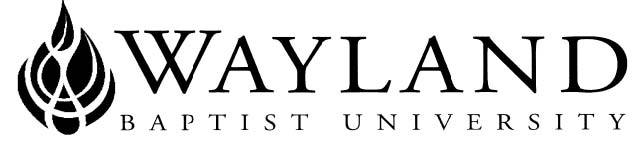 WAYLAND BAPTIST UNIVERSITYPLAINVIEW CAMPUSSCHOOL OF BUSINESSSYLLABUS1.    Mission Statement:  Wayland Baptist University exists to educate students in an academically challenging, learning-focused and distinctively Christian environment for professional success and service to God and humankind.2.    Course:  MGMT 4320 VC02– Organizational Behavior3.    Term: Summer 20174.    Instructor: Nelda VanHoose, Adjunct Professor, Masters of Arts in Management (MAM)5.    Office Phone Number and WBU Email Address:   cell phone: 806 777-0594Email: Nelda.vanhoose@wayland.wbu.edu6.    Office Hours, Building, and Location: online7.    Class Meeting Time and Location: onlne8.    Catalog Description:  Ethical dimensions of goals and values of organizations and managers with a 	perspective on understanding and working with people. 9.  Prerequisites: MGMT 3304 10.  Required Textbook and Resources: 11.  Optional Materials: none12.  Course Outcome Competencies:	Upon completion of this course the student should be able to: Describe the key competencies necessary for managerial effectiveness;Identify how personalities and attitudes affect behavior, commitment, and organizational effectiveness;Describe motivation and the motivational process;Explain the concepts of stress and the stressors that affect organizational performance;Contrast the basic characteristics of groups (formal and informal) and teams;Identify the different styles of conflict handling and different negotiation strategies;Identify the essentials of effective leadership; assess the limitations on a leader’s impact;Discuss how interpersonal communication affects relationships among employees;Explain the basic concepts, principles, and models for making ethical decisions;Explain how organizational cultures are formed, sustained, and changed;Identify key pressures for change;Describe common reasons for individual and organizational resistance to change and methods for promoting change.13.  Attendance Requirements: please sign in weekly14.  Statement on Plagiarism and Academic Dishonesty: Wayland Baptist University observes a zero tolerance policy regarding academic dishonesty. Per university policy as described in the academic catalog, all cases of academic dishonesty will be reported and second offenses will result in suspension from the university.15.  Disability Statement: “In compliance with the Americans with Disabilities Act of 1990 (ADA), it is the policy of Wayland Baptist University that no otherwise qualified person with a disability be excluded from participation in, be denied the benefits of, or be subject to discrimination under any educational program or activity in the university. The Coordinator of Counseling Services serves as the coordinator of students with a disability and should be contacted concerning accommodation requests at (806) 291- 3765. Documentation of a disability must accompany any request for accommodations.”16.  Course Requirements and Grading Criteria:Students shall have protection through orderly procedures against prejudices or capricious academic evaluation. A student who believes that he or she has not been held to realistic academic standards, just evaluation procedures, or appropriate grading, may appeal the final grade given in the course by using the student grade appeal process described in  the  Academic  Catalog.  Appeals  may  not  be  made  for  advanced  placement  examinations  or  course  bypass examinations. Appeals are limited to the final course grade, which may be upheld, raised, or lowered at any stage of the appeal process. Any recommendation to lower a course grade must be submitted through the Executive Vice President/Provost to the Faculty Assembly Grade Appeals Committee for review and approval. The Faculty Assembly Grade Appeals Committee may instruct that the course grade be upheld, raised, or lowered to a more proper evaluation. Grading scale Grading Weight *If not turned in minus points!17.  Tentative Schedule:  MGMT 4320 VC02 – May 29- August 12, 201718.  Additional information as desired by the faculty member.Additional information:All assignments are due Saturday midnight. NO Late Assignments accepted.Assignments are to be in APA format unless otherwise directed.Quizzes are to be done weekly, may be done as many times as you wish. Quizzes are computer graded, so if you add an s or leave one off, use commas instead of slashes it will be counted wrong. Please email me with the question that you think was graded incorrectly and I will check and correct if needed. If for any reason Blackboard will not take your assignment please email assignment to me.You may work ahead, all Quizzes and Mid-term are open and may be done as many times as you wish.  Your highest submission is your gradeWhen you email me in subject line put: your name, MGMT4320VC02  If I have to guess, I will not read email!Please email me with any questions on assignments as soon as possible. I will try and get back to you within 24 hours.Final is in two parts a Term paper – 5 pages, APA format, 4 references and a Power Point Presentation- 20 slides.  You must use notes section to put your words you would be speaking. Both MUST BE on the same subject. We will be discussing this in class in more detail.If you put “Dr.” VanHoose on any communication to me, it is minus 10 points on your grade for each occurrence.I do not answer the phone or emails on Sunday.BOOKAUTHOREDYEARPUBLISHERISBN#REVIEWOrganizational Behavior: An Introduction to Your Life in OrganizationsAndre12th2008Pearson9780131854956Spring 16A90 - 100%1370- 1233B80 - 89%1232-1096C70 - 79%1095-959D60 - 69%958-822FBelow 60%821 or lowerI = For IncompleteW = For WithdrawalGrading Weightbased on 1370 points possibleSyllabus Quiz & Statement of Understanding*10 points*Homework100 points  each - 4 assignmentsDiscussion Board 400 points **Weekly quiz       260 points total -20 points eachMidterm Exam     100 pointsFinal Exam & Term Paper200 pointsWeekDATECHAPTERS, TOPICS, EVENTSASSIGNMENTSDue on Saturday- midnight1May 29-June 3Read Syllabus. Submit statement of understanding and syllabus quizRead chapters 1 & 2Submit: statement of understandingIf not turned in on time minus 5 pointsSyllabus QUIZ – due by midnightWeekly Quiz - 1st attempt by midnight2June 5-10Read chapter 3 Homework #1Discussion BoardWeekly QuizHomework #13June 12-17Read chapters 4 & 5Weekly QuizDiscussion Board4June 19-24Read chapter 6Homework #2Weekly QuizHomework #2Discussion Board5June 26-July 1Read chapters 7MIDTERM EXAM- Chapters 1- 7Weekly QuizDiscussion BoardMIDTERM EXAM- Chapters 1- 76July 3-8Read chapter 8Discussion BoardWeekly Quiz7July 10-15Read chapter 9Homework #3Weekly QuizDiscussion BoardHomework #38July 17- 22Read Chapter 10Homework #4Weekly Quiz Discussion BoardHomework #4 – due July 229July 24-29Read Chapters 11-12Discussion BoardWeekly Quiz10July 31-August 5Read chapters 13-14Weekly QuizDiscussion Board11August 7-12Final dueFinal due